Travel Claim Form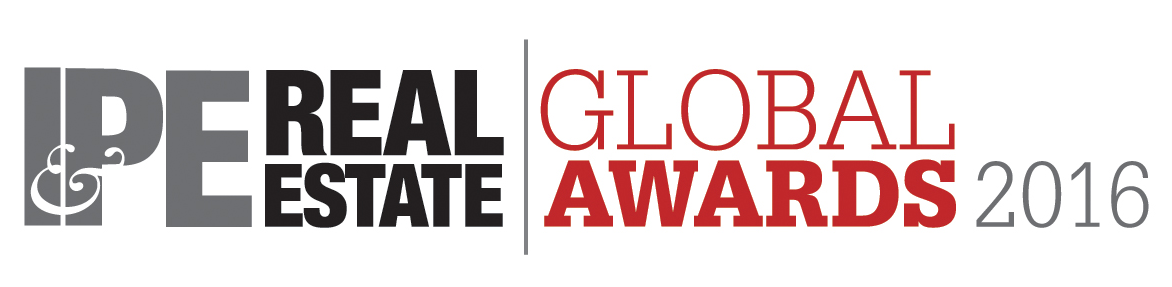 (If you are entitled to reclaim travel expenses this will be stated in your event confirmation email and welcome pack)To claim your travel expenses please complete and email this form, together with copies of your travel receipts, to nitisha.patel@ipe.com Please note the following: Only direct return tickets from your point of origin to Amsterdam will be reimbursed; stop-overs and detours will not be coveredFirst, business or premium class travel will not be coveredIf you wish to travel by car, IPE will reimburse receipts for petrol used, tolls and parking charges; a per kilometer payment will not be paidReimbursement will be made to a maximum of €350 based on appropriate supporting travel receipts.The deadline to submit your claim form is Thursday 30, June 2016.Full name:Company name:Address:Telephone:Email:Total amount claimed (please state currency):The following information is essential for us to arrange payment. Please enter this information carefullyThe following information is essential for us to arrange payment. Please enter this information carefullyBank name:Branch address:Full name as shown on the account:IBAN number:BIC or SWIFT number: This section is to be completed by UK accounts onlyThis section is to be completed by UK accounts onlyAccount number: Sort Code: